RAZPIS - Promocijski tek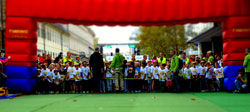 Spoštovani starši!Leto je naokoli in pred nami je prireditev, ki nam bo popestrila jesenske dneve. Tek je osnovna motorična dejavnost, ki poleg splošne koristi za človekovo zdravje krepi tudi voljo, razvija delovne navade, omogoča prijetno in zdravo druženje. Zato je prav, da starši spodbudite svoje otroke k teku tudi tako, da jih prijavite na Ljubljanski maraton. Seveda priporočamo, da skupaj te dni malo trenirate, da bodo dobro pripravljeni na tek.Prijave učencev na promocijski tek je možna le preko šole. Izpolnite prijavnico, ki jo natisnete, ali pa jo dobite pri razredničarki.Otroke starši sami pripeljete na dogovorjeno mesto in ga od tam tudi odpeljete. Vsa navodila  za tek (majica, štartna številka, zbirno mesto pred startom, zbiranje na cilju, itd.) boste dobili dan ali dva pred prireditvijo.Želim vam veliko tekaških užitkov!                                                                                                      Maruša Bitenc, učiteljica športaPodpisani ……………………………………………………………..  (ime, priimek staršev)prijavljam učenca/učenko ……………………………………………………………………. , razred………., leto rojstva …………… na promocijski tek Ljubljanskega maratona.                                                                            Podpis staršev: …………………………………………...1. KRAJ PRIREDITVE 
Središče in okolica mesta Ljubljane

2. DATUM IN ČAS PRIREDITVE 
Sobota, 29. oktobra 2016, s pričetkom ob 12.50 uri. 

3. PRIREDITELJ 
Mestna občina Ljubljana. 

4. IZVAJALEC 
TIMING Ljubljana, društvo za izvedbo športnih programov 

5. DOLŽINA PROGE 
- dolžina proge za promocijski tek učencev in učenk 1. in 2. razreda je 600 m. 
- dolžina proge za promocijski tek učencev in učenk od 3. do 5. razreda je 1600 m.

6. URNIK ŠTARTOV 
- promocijski tek za učence 1. in 2. razreda ob 12.50 uri 
- promocijski tek za učenke 1. in 2. razreda ob 13.00 uri 
- promocijski tek za učence od 3. - 5. razreda ob 13.10 uri 
- promocijski tek za učenke od 3. - 5. razreda ob 13.20 uri 

7. ROK PRIJAV 
Šola prijavi učence na spletni strani do 15. oktobra 2016.
Promocijski tek učencev in učenk 1. - 5. razreda je netekmovalnega značaja, brez spremstva staršev. 

8. ZDRAVSTVENO VARSTVO 
Vsakdo tekmuje na lastno odgovornost. Ob trasi in na cilju maratona bo dežurala zdravniška služba. 

9. TRASA PROGE 
Promocijski tek osnovnih šol se bo pričel na Slovenski cesti in končal na Kongresnem trgu. Trasa bo potekala po ulicah in cestah središča mesta. 

10. SPLOŠNA DOLOČILA 
Tekmovanje bo potekalo po pravilih AZS, tega razpisa in pravilih Mednarodne atletske federacije (IAAF). 
Informacijska služba, ki bo dajala vsa navodila v zvezi s tekmovanjem bo poslovala na Timingu Ljubljana, Staničeva 41, 1000 Ljubljana, tel.: 01/ 234 80 00 do 15.10.2016. 
Rezultatov promocijskega teka ne bomo objavljali!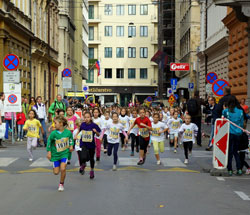 Organizacijski odbor Volkswagen 19. Ljubljanskega maratona
Župan: Zoran JankovićNAČRT TRASE ZA PROMOCIJSKI TEK OŠ (1. in 2. razred - 600 m) in OPPŠtart: Slovenska cesta (pri Konzorciju)Cankarjeva cesta
Beethovnova ulica
Šubičeva ulica
Slovenska cestaCilj: Kongresnem trgu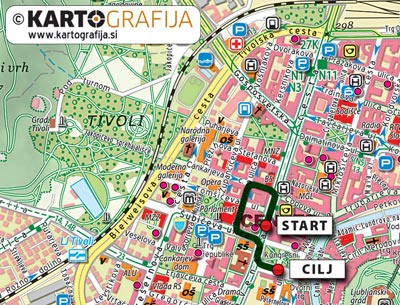 NAČRT TRASE ZA PROMOCIJSKI TEK (3. do 5. razred - 1.600m)Štart: Slovenska cesta (pri Konzorciju)Slovenska cesta
Gosposvetska ulica
Župančičeva ulica
Tomšičeva ulica
Prešernova cesta
Šubičeva ulica
Slovenska cestaCilj:Na Kongresnem trgu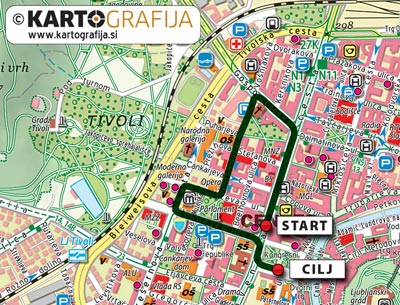 